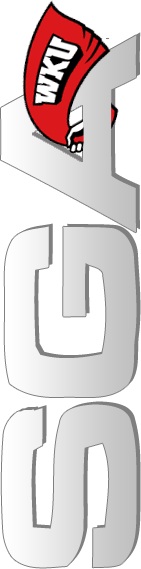 Executive Cabinet Minutes 8/26/14Officers Present: President Nicki SeayExecutive Vice President Nolan MilesAdministrative Vice President Liz KoehlerChief of Staff Seth ChurchDirector of Public Relations KJ HallDirector of Academic and Student Affairs Barrett GreenwellDirector of Information Technology Sarah HazelipSpeaker of the Student Senate Jay Todd Richey. Also Present: Secretary of the Student Senate Cole McDowellAcademic Affairs Chair Josh KnightStudent Affairs Chair Kasey GlasgowLRC Chair Paige SettlesCampus Improvements Chair Tyler ScaffThe meeting of the Executive Cabinet of the Western Kentucky University Student Government Association was called to order at 5:05 PM in the SGA Senate Chambers in the Downing Student Union by President Nicki Seay. President Seay welcomed the new Exec members and asked them to explain to the present committee chairs who they are, what their position is and why they joined SGA. President Seay explained that the purpose of this meeting is for a coommittee chair orientation meeting. EVP Nolan Miles asked for the committe chairs to address their goals for the year with their committees.Chief of Staff Seth Church addressed some new office policies for the new SGA office.The meeting was adjourned by unanimous consent at 5:44 PM. Respectfully submitted,Chief of Staff Seth Church